Programma VERTIGO Masterclass

De Vertigo Masterclass betreft nascholing op het gebied van vestibulaire duizeligheid. Het programma is interactief en richt zich op het verbeteren van kennis en vaardigheden van de huisarts bij de klacht draaiduizeligheid. Het team dat de nascholing verzorgt bestaat uit huisartsen en huisartsen in opleiding die wetenschappelijk onderzoek verrichten naar duizeligheid. Het programma van de nascholing is als volgt:
19.00 – 20.00 uur:	Inleidende lezing door dr. O. R. Maarsingh
20.00 – 20.15 uur:	Pauze 
20.15 – 20.45 uur:	Praktische vaardigheden oefenen (Dix-Hallpike, Epley, HINTS)
20.45 – 21.15 uur:	Afsluitende lezing door drs. V. A. van VugtIn totaal is 2 uur  minuten geschikt voor accreditatie.
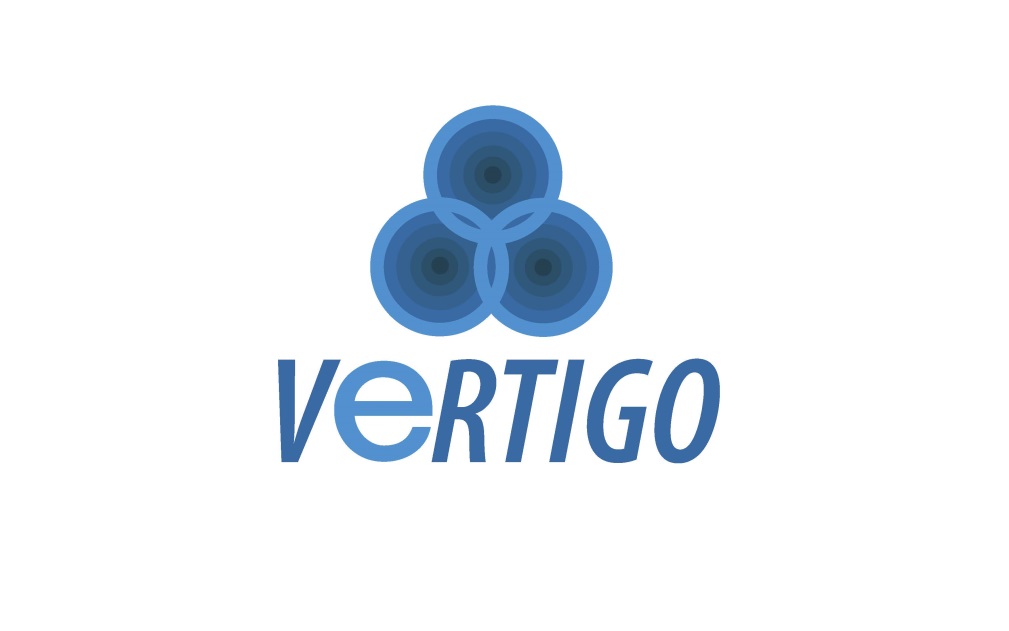 